________________________________________________			__________________________________________________	Applicant's Signature                                                     Date 			Co-Applicant Signature                                                         Date Please attach the following documents to your completed Business Application--mail or email to the address below:MANDAN, HIDATSA & ARIKARA NATION                          Three Affiliated Tribes               404 Frontage Road * New Town, North Dakota 58763-9402TAT Finance Loan Programs404 Frontage Road, New Town, ND 58763 Office (701) 627-4781Authorization to Obtain Consumer Credit ReportI hereby authorize the TAT Loan Program(s), its agents or assign to obtain a consumer credit report, as the term is defined in the Fair Credit Reporting Act (FCRA of 1970, as amended (15 U.S. C. Sec. 1681 et seq.).  I understand and agree that my consumer credit report will be used to assist in verifying my residency address, my past and present employment status, bank accounts, stock holdings, and any other asset balances for the purposes of assessing my loan application.  I understand that the report will be retained on file TAT Loan Program(s) and that the information will not be disclosed to anyone without my prior written consent.I understand and agree that my consumer credit report will not be the determinative factor as to evaluating my financial readiness for buy/refinance my loan; however, it is one factor that will be considered.Applicant's Name: (Please print)					Co-Applicant's Name: (Please print)________________________________________________		_________________________________________________________ -_________-__________              _____________ 		_______ -_________-__________              _____________Social Security Number                                Date of Birth		Social Security Number		            Date of Birth________________________________________________		________________________________________________________________________________________________		________________________________________________________________________________________________		________________________________________________Address, City, State, Zip						Address, City, State, Zip________________________________________________		________________________________________________Applicant's Signature			Date			Applicant's Signature			DatePrivacy Act Notice:  The information to be obtained will be used by the lender, its agents or assigns, and any federal agency insuring, guaranteeing, or purchasing the loan to determine whether you qualify as prospective borrower under the lender's and the agency's underwriting standards. The information will not be disclosed outside the lender or the federal agency without your consent except to the person or company verifying the information including, but not limited to, your employer, bank, lender, and any other credit reference as needed to verify other credit information as permitted by law.  You do not have to give us this information but if you do not, you loan application may be delayed or rejected.  The information we will obtain is authorized by Title 38, U.S.C., Chapter 37 (if VA); and 12 U.S.C., Section 17901 et seq. (if HUD/FHA).Right to Financial Privacy Act Certification (Exhibit B)The Department of Housing and Urban Development certifies, in compliance with the right to financial Privacy Act of 1978 that in connection with this request for access to financial records.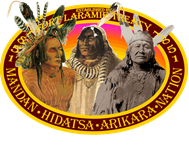 BUSINESS LOAN APPLICATIONBUSINESS LOAN APPLICATIONBUSINESS LOAN APPLICATIONBUSINESS LOAN APPLICATIONBUSINESS LOAN APPLICATIONBUSINESS LOAN APPLICATIONBUSINESS LOAN APPLICATIONBUSINESS LOAN APPLICATIONBUSINESS LOAN APPLICATIONBUSINESS LOAN APPLICATIONBUSINESS LOAN APPLICATIONBUSINESS LOAN APPLICATIONBUSINESS LOAN APPLICATIONBUSINESS LOAN APPLICATIONBUSINESS LOAN APPLICATIONBUSINESS LOAN APPLICATIONBUSINESS LOAN APPLICATIONBUSINESS LOAN APPLICATIONBUSINESS LOAN APPLICATIONBUSINESS LOAN APPLICATIONBUSINESS LOAN APPLICATIONBUSINESS LOAN APPLICATIONBUSINESS LOAN APPLICATIONBUSINESS LOAN APPLICATIONBUSINESS LOAN APPLICATIONBUSINESS LOAN APPLICATIONBUSINESS LOAN APPLICATIONBUSINESS LOAN APPLICATIONThe Mandan Hidatsa & Arikara Nation established the Business Loan Program for the purpose of assisting its memebership with short-term loans. The business loan program is a revolving leading program, as borrowers repay their loans, the funds become available for more loans. Maximum funding: $100,000. with the interest rate at Prime + 1% thereafter reset annually by TBC. Collateral pledged for the loan must be secured with fixed assets or other reasonable collateral, with TAT first lien position. The applicant must show credit worthiness with the tribe. For any additional questions or concerns, please contact our office at: 701-627-6613 or email tstarr@mhanation.comThe Mandan Hidatsa & Arikara Nation established the Business Loan Program for the purpose of assisting its memebership with short-term loans. The business loan program is a revolving leading program, as borrowers repay their loans, the funds become available for more loans. Maximum funding: $100,000. with the interest rate at Prime + 1% thereafter reset annually by TBC. Collateral pledged for the loan must be secured with fixed assets or other reasonable collateral, with TAT first lien position. The applicant must show credit worthiness with the tribe. For any additional questions or concerns, please contact our office at: 701-627-6613 or email tstarr@mhanation.comThe Mandan Hidatsa & Arikara Nation established the Business Loan Program for the purpose of assisting its memebership with short-term loans. The business loan program is a revolving leading program, as borrowers repay their loans, the funds become available for more loans. Maximum funding: $100,000. with the interest rate at Prime + 1% thereafter reset annually by TBC. Collateral pledged for the loan must be secured with fixed assets or other reasonable collateral, with TAT first lien position. The applicant must show credit worthiness with the tribe. For any additional questions or concerns, please contact our office at: 701-627-6613 or email tstarr@mhanation.comThe Mandan Hidatsa & Arikara Nation established the Business Loan Program for the purpose of assisting its memebership with short-term loans. The business loan program is a revolving leading program, as borrowers repay their loans, the funds become available for more loans. Maximum funding: $100,000. with the interest rate at Prime + 1% thereafter reset annually by TBC. Collateral pledged for the loan must be secured with fixed assets or other reasonable collateral, with TAT first lien position. The applicant must show credit worthiness with the tribe. For any additional questions or concerns, please contact our office at: 701-627-6613 or email tstarr@mhanation.comThe Mandan Hidatsa & Arikara Nation established the Business Loan Program for the purpose of assisting its memebership with short-term loans. The business loan program is a revolving leading program, as borrowers repay their loans, the funds become available for more loans. Maximum funding: $100,000. with the interest rate at Prime + 1% thereafter reset annually by TBC. Collateral pledged for the loan must be secured with fixed assets or other reasonable collateral, with TAT first lien position. The applicant must show credit worthiness with the tribe. For any additional questions or concerns, please contact our office at: 701-627-6613 or email tstarr@mhanation.comThe Mandan Hidatsa & Arikara Nation established the Business Loan Program for the purpose of assisting its memebership with short-term loans. The business loan program is a revolving leading program, as borrowers repay their loans, the funds become available for more loans. Maximum funding: $100,000. with the interest rate at Prime + 1% thereafter reset annually by TBC. Collateral pledged for the loan must be secured with fixed assets or other reasonable collateral, with TAT first lien position. The applicant must show credit worthiness with the tribe. For any additional questions or concerns, please contact our office at: 701-627-6613 or email tstarr@mhanation.comThe Mandan Hidatsa & Arikara Nation established the Business Loan Program for the purpose of assisting its memebership with short-term loans. The business loan program is a revolving leading program, as borrowers repay their loans, the funds become available for more loans. Maximum funding: $100,000. with the interest rate at Prime + 1% thereafter reset annually by TBC. Collateral pledged for the loan must be secured with fixed assets or other reasonable collateral, with TAT first lien position. The applicant must show credit worthiness with the tribe. For any additional questions or concerns, please contact our office at: 701-627-6613 or email tstarr@mhanation.comThe Mandan Hidatsa & Arikara Nation established the Business Loan Program for the purpose of assisting its memebership with short-term loans. The business loan program is a revolving leading program, as borrowers repay their loans, the funds become available for more loans. Maximum funding: $100,000. with the interest rate at Prime + 1% thereafter reset annually by TBC. Collateral pledged for the loan must be secured with fixed assets or other reasonable collateral, with TAT first lien position. The applicant must show credit worthiness with the tribe. For any additional questions or concerns, please contact our office at: 701-627-6613 or email tstarr@mhanation.comThe Mandan Hidatsa & Arikara Nation established the Business Loan Program for the purpose of assisting its memebership with short-term loans. The business loan program is a revolving leading program, as borrowers repay their loans, the funds become available for more loans. Maximum funding: $100,000. with the interest rate at Prime + 1% thereafter reset annually by TBC. Collateral pledged for the loan must be secured with fixed assets or other reasonable collateral, with TAT first lien position. The applicant must show credit worthiness with the tribe. For any additional questions or concerns, please contact our office at: 701-627-6613 or email tstarr@mhanation.comThe Mandan Hidatsa & Arikara Nation established the Business Loan Program for the purpose of assisting its memebership with short-term loans. The business loan program is a revolving leading program, as borrowers repay their loans, the funds become available for more loans. Maximum funding: $100,000. with the interest rate at Prime + 1% thereafter reset annually by TBC. Collateral pledged for the loan must be secured with fixed assets or other reasonable collateral, with TAT first lien position. The applicant must show credit worthiness with the tribe. For any additional questions or concerns, please contact our office at: 701-627-6613 or email tstarr@mhanation.comThe Mandan Hidatsa & Arikara Nation established the Business Loan Program for the purpose of assisting its memebership with short-term loans. The business loan program is a revolving leading program, as borrowers repay their loans, the funds become available for more loans. Maximum funding: $100,000. with the interest rate at Prime + 1% thereafter reset annually by TBC. Collateral pledged for the loan must be secured with fixed assets or other reasonable collateral, with TAT first lien position. The applicant must show credit worthiness with the tribe. For any additional questions or concerns, please contact our office at: 701-627-6613 or email tstarr@mhanation.comThe Mandan Hidatsa & Arikara Nation established the Business Loan Program for the purpose of assisting its memebership with short-term loans. The business loan program is a revolving leading program, as borrowers repay their loans, the funds become available for more loans. Maximum funding: $100,000. with the interest rate at Prime + 1% thereafter reset annually by TBC. Collateral pledged for the loan must be secured with fixed assets or other reasonable collateral, with TAT first lien position. The applicant must show credit worthiness with the tribe. For any additional questions or concerns, please contact our office at: 701-627-6613 or email tstarr@mhanation.comThe Mandan Hidatsa & Arikara Nation established the Business Loan Program for the purpose of assisting its memebership with short-term loans. The business loan program is a revolving leading program, as borrowers repay their loans, the funds become available for more loans. Maximum funding: $100,000. with the interest rate at Prime + 1% thereafter reset annually by TBC. Collateral pledged for the loan must be secured with fixed assets or other reasonable collateral, with TAT first lien position. The applicant must show credit worthiness with the tribe. For any additional questions or concerns, please contact our office at: 701-627-6613 or email tstarr@mhanation.comThe Mandan Hidatsa & Arikara Nation established the Business Loan Program for the purpose of assisting its memebership with short-term loans. The business loan program is a revolving leading program, as borrowers repay their loans, the funds become available for more loans. Maximum funding: $100,000. with the interest rate at Prime + 1% thereafter reset annually by TBC. Collateral pledged for the loan must be secured with fixed assets or other reasonable collateral, with TAT first lien position. The applicant must show credit worthiness with the tribe. For any additional questions or concerns, please contact our office at: 701-627-6613 or email tstarr@mhanation.comThe Mandan Hidatsa & Arikara Nation established the Business Loan Program for the purpose of assisting its memebership with short-term loans. The business loan program is a revolving leading program, as borrowers repay their loans, the funds become available for more loans. Maximum funding: $100,000. with the interest rate at Prime + 1% thereafter reset annually by TBC. Collateral pledged for the loan must be secured with fixed assets or other reasonable collateral, with TAT first lien position. The applicant must show credit worthiness with the tribe. For any additional questions or concerns, please contact our office at: 701-627-6613 or email tstarr@mhanation.comThe Mandan Hidatsa & Arikara Nation established the Business Loan Program for the purpose of assisting its memebership with short-term loans. The business loan program is a revolving leading program, as borrowers repay their loans, the funds become available for more loans. Maximum funding: $100,000. with the interest rate at Prime + 1% thereafter reset annually by TBC. Collateral pledged for the loan must be secured with fixed assets or other reasonable collateral, with TAT first lien position. The applicant must show credit worthiness with the tribe. For any additional questions or concerns, please contact our office at: 701-627-6613 or email tstarr@mhanation.comThe Mandan Hidatsa & Arikara Nation established the Business Loan Program for the purpose of assisting its memebership with short-term loans. The business loan program is a revolving leading program, as borrowers repay their loans, the funds become available for more loans. Maximum funding: $100,000. with the interest rate at Prime + 1% thereafter reset annually by TBC. Collateral pledged for the loan must be secured with fixed assets or other reasonable collateral, with TAT first lien position. The applicant must show credit worthiness with the tribe. For any additional questions or concerns, please contact our office at: 701-627-6613 or email tstarr@mhanation.comThe Mandan Hidatsa & Arikara Nation established the Business Loan Program for the purpose of assisting its memebership with short-term loans. The business loan program is a revolving leading program, as borrowers repay their loans, the funds become available for more loans. Maximum funding: $100,000. with the interest rate at Prime + 1% thereafter reset annually by TBC. Collateral pledged for the loan must be secured with fixed assets or other reasonable collateral, with TAT first lien position. The applicant must show credit worthiness with the tribe. For any additional questions or concerns, please contact our office at: 701-627-6613 or email tstarr@mhanation.comThe Mandan Hidatsa & Arikara Nation established the Business Loan Program for the purpose of assisting its memebership with short-term loans. The business loan program is a revolving leading program, as borrowers repay their loans, the funds become available for more loans. Maximum funding: $100,000. with the interest rate at Prime + 1% thereafter reset annually by TBC. Collateral pledged for the loan must be secured with fixed assets or other reasonable collateral, with TAT first lien position. The applicant must show credit worthiness with the tribe. For any additional questions or concerns, please contact our office at: 701-627-6613 or email tstarr@mhanation.comThe Mandan Hidatsa & Arikara Nation established the Business Loan Program for the purpose of assisting its memebership with short-term loans. The business loan program is a revolving leading program, as borrowers repay their loans, the funds become available for more loans. Maximum funding: $100,000. with the interest rate at Prime + 1% thereafter reset annually by TBC. Collateral pledged for the loan must be secured with fixed assets or other reasonable collateral, with TAT first lien position. The applicant must show credit worthiness with the tribe. For any additional questions or concerns, please contact our office at: 701-627-6613 or email tstarr@mhanation.comThe Mandan Hidatsa & Arikara Nation established the Business Loan Program for the purpose of assisting its memebership with short-term loans. The business loan program is a revolving leading program, as borrowers repay their loans, the funds become available for more loans. Maximum funding: $100,000. with the interest rate at Prime + 1% thereafter reset annually by TBC. Collateral pledged for the loan must be secured with fixed assets or other reasonable collateral, with TAT first lien position. The applicant must show credit worthiness with the tribe. For any additional questions or concerns, please contact our office at: 701-627-6613 or email tstarr@mhanation.comThe Mandan Hidatsa & Arikara Nation established the Business Loan Program for the purpose of assisting its memebership with short-term loans. The business loan program is a revolving leading program, as borrowers repay their loans, the funds become available for more loans. Maximum funding: $100,000. with the interest rate at Prime + 1% thereafter reset annually by TBC. Collateral pledged for the loan must be secured with fixed assets or other reasonable collateral, with TAT first lien position. The applicant must show credit worthiness with the tribe. For any additional questions or concerns, please contact our office at: 701-627-6613 or email tstarr@mhanation.comThe Mandan Hidatsa & Arikara Nation established the Business Loan Program for the purpose of assisting its memebership with short-term loans. The business loan program is a revolving leading program, as borrowers repay their loans, the funds become available for more loans. Maximum funding: $100,000. with the interest rate at Prime + 1% thereafter reset annually by TBC. Collateral pledged for the loan must be secured with fixed assets or other reasonable collateral, with TAT first lien position. The applicant must show credit worthiness with the tribe. For any additional questions or concerns, please contact our office at: 701-627-6613 or email tstarr@mhanation.comThe Mandan Hidatsa & Arikara Nation established the Business Loan Program for the purpose of assisting its memebership with short-term loans. The business loan program is a revolving leading program, as borrowers repay their loans, the funds become available for more loans. Maximum funding: $100,000. with the interest rate at Prime + 1% thereafter reset annually by TBC. Collateral pledged for the loan must be secured with fixed assets or other reasonable collateral, with TAT first lien position. The applicant must show credit worthiness with the tribe. For any additional questions or concerns, please contact our office at: 701-627-6613 or email tstarr@mhanation.comThe Mandan Hidatsa & Arikara Nation established the Business Loan Program for the purpose of assisting its memebership with short-term loans. The business loan program is a revolving leading program, as borrowers repay their loans, the funds become available for more loans. Maximum funding: $100,000. with the interest rate at Prime + 1% thereafter reset annually by TBC. Collateral pledged for the loan must be secured with fixed assets or other reasonable collateral, with TAT first lien position. The applicant must show credit worthiness with the tribe. For any additional questions or concerns, please contact our office at: 701-627-6613 or email tstarr@mhanation.comThe Mandan Hidatsa & Arikara Nation established the Business Loan Program for the purpose of assisting its memebership with short-term loans. The business loan program is a revolving leading program, as borrowers repay their loans, the funds become available for more loans. Maximum funding: $100,000. with the interest rate at Prime + 1% thereafter reset annually by TBC. Collateral pledged for the loan must be secured with fixed assets or other reasonable collateral, with TAT first lien position. The applicant must show credit worthiness with the tribe. For any additional questions or concerns, please contact our office at: 701-627-6613 or email tstarr@mhanation.comThe Mandan Hidatsa & Arikara Nation established the Business Loan Program for the purpose of assisting its memebership with short-term loans. The business loan program is a revolving leading program, as borrowers repay their loans, the funds become available for more loans. Maximum funding: $100,000. with the interest rate at Prime + 1% thereafter reset annually by TBC. Collateral pledged for the loan must be secured with fixed assets or other reasonable collateral, with TAT first lien position. The applicant must show credit worthiness with the tribe. For any additional questions or concerns, please contact our office at: 701-627-6613 or email tstarr@mhanation.comThe Mandan Hidatsa & Arikara Nation established the Business Loan Program for the purpose of assisting its memebership with short-term loans. The business loan program is a revolving leading program, as borrowers repay their loans, the funds become available for more loans. Maximum funding: $100,000. with the interest rate at Prime + 1% thereafter reset annually by TBC. Collateral pledged for the loan must be secured with fixed assets or other reasonable collateral, with TAT first lien position. The applicant must show credit worthiness with the tribe. For any additional questions or concerns, please contact our office at: 701-627-6613 or email tstarr@mhanation.comAPPLICANT INFORMATIONAPPLICANT INFORMATIONAPPLICANT INFORMATIONAPPLICANT INFORMATIONAPPLICANT INFORMATIONAPPLICANT INFORMATIONAPPLICANT INFORMATIONAPPLICANT INFORMATIONAPPLICANT INFORMATIONAPPLICANT INFORMATIONAPPLICANT INFORMATIONAPPLICANT INFORMATIONAPPLICANT INFORMATIONAPPLICANT INFORMATIONAPPLICANT INFORMATIONAPPLICANT INFORMATIONAPPLICANT INFORMATIONAPPLICANT INFORMATIONAPPLICANT INFORMATIONAPPLICANT INFORMATIONAPPLICANT INFORMATIONAPPLICANT INFORMATIONAPPLICANT INFORMATIONAPPLICANT INFORMATIONAPPLICANT INFORMATIONAPPLICANT INFORMATIONAPPLICANT INFORMATIONAPPLICANT INFORMATIONApplicant Name:                    LAST                                          FIRST                                                               MIDDLE                                                MAIDENApplicant Name:                    LAST                                          FIRST                                                               MIDDLE                                                MAIDENApplicant Name:                    LAST                                          FIRST                                                               MIDDLE                                                MAIDENApplicant Name:                    LAST                                          FIRST                                                               MIDDLE                                                MAIDENApplicant Name:                    LAST                                          FIRST                                                               MIDDLE                                                MAIDENApplicant Name:                    LAST                                          FIRST                                                               MIDDLE                                                MAIDENApplicant Name:                    LAST                                          FIRST                                                               MIDDLE                                                MAIDENApplicant Name:                    LAST                                          FIRST                                                               MIDDLE                                                MAIDENApplicant Name:                    LAST                                          FIRST                                                               MIDDLE                                                MAIDENApplicant Name:                    LAST                                          FIRST                                                               MIDDLE                                                MAIDENApplicant Name:                    LAST                                          FIRST                                                               MIDDLE                                                MAIDENApplicant Name:                    LAST                                          FIRST                                                               MIDDLE                                                MAIDENApplicant Name:                    LAST                                          FIRST                                                               MIDDLE                                                MAIDENApplicant Name:                    LAST                                          FIRST                                                               MIDDLE                                                MAIDENApplicant Name:                    LAST                                          FIRST                                                               MIDDLE                                                MAIDENApplicant Name:                    LAST                                          FIRST                                                               MIDDLE                                                MAIDENApplicant Name:                    LAST                                          FIRST                                                               MIDDLE                                                MAIDENApplicant Name:                    LAST                                          FIRST                                                               MIDDLE                                                MAIDENApplicant Name:                    LAST                                          FIRST                                                               MIDDLE                                                MAIDENApplicant Name:                    LAST                                          FIRST                                                               MIDDLE                                                MAIDENApplicant Name:                    LAST                                          FIRST                                                               MIDDLE                                                MAIDENApplicant Name:                    LAST                                          FIRST                                                               MIDDLE                                                MAIDENApplicant Name:                    LAST                                          FIRST                                                               MIDDLE                                                MAIDENApplicant Name:                    LAST                                          FIRST                                                               MIDDLE                                                MAIDENApplicant Name:                    LAST                                          FIRST                                                               MIDDLE                                                MAIDENApplicant Name:                    LAST                                          FIRST                                                               MIDDLE                                                MAIDENApplicant Name:                    LAST                                          FIRST                                                               MIDDLE                                                MAIDENApplicant Name:                    LAST                                          FIRST                                                               MIDDLE                                                MAIDENDate of Birth:TAT Enrollment No.:TAT Enrollment No.:TAT Enrollment No.:TAT Enrollment No.:TAT Enrollment No.:Social Security Number:Social Security Number:Social Security Number:Social Security Number:Social Security Number:Social Security Number:Social Security Number:Social Security Number:Social Security Number:Social Security Number:Social Security Number:Telephone Number:Telephone Number:Telephone Number:Telephone Number:Telephone Number:Telephone Number:Telephone Number:Telephone Number:Telephone Number:Telephone Number:Telephone Number: Married                Single	  Joint                       Divorced	 Separated Married                Single	  Joint                       Divorced	 Separated Married                Single	  Joint                       Divorced	 Separated Married                Single	  Joint                       Divorced	 Separated Married                Single	  Joint                       Divorced	 Separated Married                Single	  Joint                       Divorced	 Separated Married                Single	  Joint                       Divorced	 Separated Married                Single	  Joint                       Divorced	 Separated Married                Single	  Joint                       Divorced	 Separated Married                Single	  Joint                       Divorced	 Separated Married                Single	  Joint                       Divorced	 Separated Married                Single	  Joint                       Divorced	 Separated Married                Single	  Joint                       Divorced	 Separated Married                Single	  Joint                       Divorced	 Separated Married                Single	  Joint                       Divorced	 Separated Married                Single	  Joint                       Divorced	 Separated Married                Single	  Joint                       Divorced	 Separated Married                Single	  Joint                       Divorced	 Separated Married                Single	  Joint                       Divorced	 Separated Married                Single	  Joint                       Divorced	 Separated Married                Single	  Joint                       Divorced	 Separated Married                Single	  Joint                       Divorced	 Separated Married                Single	  Joint                       Divorced	 Separated Married                Single	  Joint                       Divorced	 Separated Married                Single	  Joint                       Divorced	 Separated Married                Single	  Joint                       Divorced	 Separated Married                Single	  Joint                       Divorced	 Separated Married                Single	  Joint                       Divorced	 SeparatedMailing Address:Mailing Address:Mailing Address:Mailing Address:Mailing Address:Mailing Address:Mailing Address:Mailing Address:Mailing Address:Mailing Address:Mailing Address:Mailing Address:Mailing Address:Mailing Address:Mailing Address:Mailing Address:Mailing Address:Mailing Address:Mailing Address:Mailing Address:Mailing Address:Mailing Address:Mailing Address:Mailing Address:Mailing Address:Mailing Address:Mailing Address:Mailing Address:Physical Address:	 Rent 	 OwnPhysical Address:	 Rent 	 OwnPhysical Address:	 Rent 	 OwnPhysical Address:	 Rent 	 OwnPhysical Address:	 Rent 	 OwnPhysical Address:	 Rent 	 OwnPhysical Address:	 Rent 	 OwnPhysical Address:	 Rent 	 OwnPhysical Address:	 Rent 	 OwnPhysical Address:	 Rent 	 OwnPhysical Address:	 Rent 	 OwnPhysical Address:	 Rent 	 OwnPhysical Address:	 Rent 	 OwnPhysical Address:	 Rent 	 OwnPhysical Address:	 Rent 	 OwnPhysical Address:	 Rent 	 OwnPhysical Address:	 Rent 	 OwnPhysical Address:	 Rent 	 OwnPhysical Address:	 Rent 	 OwnPhysical Address:	 Rent 	 OwnPhysical Address:	 Rent 	 OwnPhysical Address:	 Rent 	 OwnPhysical Address:	 Rent 	 OwnPhysical Address:	 Rent 	 OwnPhysical Address:	 Rent 	 OwnPhysical Address:	 Rent 	 OwnPhysical Address:	 Rent 	 OwnPhysical Address:	 Rent 	 OwnCurrent Employer:Current Employer:Current Employer:Current Employer:Current Employer:Current Employer:Current Employer:Current Employer:Current Employer:Current Employer:Address:Address:Address:Address:Address:Address:Address:Address:Address:Address:Address:Address:Address:Address:Address:Address:Address:Address:Position or Title:Position or Title:Position or Title:How Long:How Long:How Long:How Long:Hourly Wage: Hourly Wage: Hourly Wage: Hourly Wage: Hourly Wage: Hourly Wage: Hourly Wage: Monthly Gross Income:  (before taxes)Monthly Gross Income:  (before taxes)Monthly Gross Income:  (before taxes)Monthly Gross Income:  (before taxes)Monthly Gross Income:  (before taxes)Monthly Gross Income:  (before taxes)Monthly Gross Income:  (before taxes)Monthly Gross Income:  (before taxes)Monthly Net Income: (take home) Monthly Net Income: (take home) Monthly Net Income: (take home) Monthly Net Income: (take home) Monthly Net Income: (take home) Monthly Net Income: (take home) CO-APPLICANT INFORMATIONCO-APPLICANT INFORMATIONCO-APPLICANT INFORMATIONCO-APPLICANT INFORMATIONCO-APPLICANT INFORMATIONCO-APPLICANT INFORMATIONCO-APPLICANT INFORMATIONCO-APPLICANT INFORMATIONCO-APPLICANT INFORMATIONCO-APPLICANT INFORMATIONCO-APPLICANT INFORMATIONCO-APPLICANT INFORMATIONCO-APPLICANT INFORMATIONCO-APPLICANT INFORMATIONCO-APPLICANT INFORMATIONCO-APPLICANT INFORMATIONCO-APPLICANT INFORMATIONCO-APPLICANT INFORMATIONCO-APPLICANT INFORMATIONCO-APPLICANT INFORMATIONCO-APPLICANT INFORMATIONCO-APPLICANT INFORMATIONCO-APPLICANT INFORMATIONCO-APPLICANT INFORMATIONCO-APPLICANT INFORMATIONCO-APPLICANT INFORMATIONCO-APPLICANT INFORMATIONCO-APPLICANT INFORMATIONCo-Applicant Name:              LAST                                          FIRST                                                               MIDDLE                                                MAIDENCo-Applicant Name:              LAST                                          FIRST                                                               MIDDLE                                                MAIDENCo-Applicant Name:              LAST                                          FIRST                                                               MIDDLE                                                MAIDENCo-Applicant Name:              LAST                                          FIRST                                                               MIDDLE                                                MAIDENCo-Applicant Name:              LAST                                          FIRST                                                               MIDDLE                                                MAIDENCo-Applicant Name:              LAST                                          FIRST                                                               MIDDLE                                                MAIDENCo-Applicant Name:              LAST                                          FIRST                                                               MIDDLE                                                MAIDENCo-Applicant Name:              LAST                                          FIRST                                                               MIDDLE                                                MAIDENCo-Applicant Name:              LAST                                          FIRST                                                               MIDDLE                                                MAIDENCo-Applicant Name:              LAST                                          FIRST                                                               MIDDLE                                                MAIDENCo-Applicant Name:              LAST                                          FIRST                                                               MIDDLE                                                MAIDENCo-Applicant Name:              LAST                                          FIRST                                                               MIDDLE                                                MAIDENCo-Applicant Name:              LAST                                          FIRST                                                               MIDDLE                                                MAIDENCo-Applicant Name:              LAST                                          FIRST                                                               MIDDLE                                                MAIDENCo-Applicant Name:              LAST                                          FIRST                                                               MIDDLE                                                MAIDENCo-Applicant Name:              LAST                                          FIRST                                                               MIDDLE                                                MAIDENCo-Applicant Name:              LAST                                          FIRST                                                               MIDDLE                                                MAIDENCo-Applicant Name:              LAST                                          FIRST                                                               MIDDLE                                                MAIDENCo-Applicant Name:              LAST                                          FIRST                                                               MIDDLE                                                MAIDENCo-Applicant Name:              LAST                                          FIRST                                                               MIDDLE                                                MAIDENCo-Applicant Name:              LAST                                          FIRST                                                               MIDDLE                                                MAIDENCo-Applicant Name:              LAST                                          FIRST                                                               MIDDLE                                                MAIDENCo-Applicant Name:              LAST                                          FIRST                                                               MIDDLE                                                MAIDENCo-Applicant Name:              LAST                                          FIRST                                                               MIDDLE                                                MAIDENCo-Applicant Name:              LAST                                          FIRST                                                               MIDDLE                                                MAIDENCo-Applicant Name:              LAST                                          FIRST                                                               MIDDLE                                                MAIDENCo-Applicant Name:              LAST                                          FIRST                                                               MIDDLE                                                MAIDENCo-Applicant Name:              LAST                                          FIRST                                                               MIDDLE                                                MAIDENDate of Birth:TAT Enrollment No.:TAT Enrollment No.:TAT Enrollment No.:TAT Enrollment No.:TAT Enrollment No.:Social Security Number:Social Security Number:Social Security Number:Social Security Number:Social Security Number:Social Security Number:Social Security Number:Social Security Number:Social Security Number:Social Security Number:Social Security Number:Social Security Number:Telephone Number:Telephone Number:Telephone Number:Telephone Number:Telephone Number:Telephone Number:Telephone Number:Telephone Number:Telephone Number:Telephone Number:Relationship to Applicant:Relationship to Applicant:Relationship to Applicant:Relationship to Applicant:Relationship to Applicant:Relationship to Applicant:Relationship to Applicant:Relationship to Applicant:Relationship to Applicant:Relationship to Applicant:Relationship to Applicant:Relationship to Applicant:Relationship to Applicant:Relationship to Applicant:Relationship to Applicant:Relationship to Applicant:Relationship to Applicant:Relationship to Applicant:Relationship to Applicant:Relationship to Applicant:Relationship to Applicant:Relationship to Applicant:Relationship to Applicant:Relationship to Applicant:Relationship to Applicant:Relationship to Applicant:Relationship to Applicant:Relationship to Applicant:Mailing Address:Mailing Address:Mailing Address:Mailing Address:Mailing Address:Mailing Address:Mailing Address:Mailing Address:Mailing Address:Mailing Address:Mailing Address:Mailing Address:Mailing Address:Mailing Address:Mailing Address:Mailing Address:Mailing Address:Mailing Address:Mailing Address:Mailing Address:Mailing Address:Mailing Address:Mailing Address:Mailing Address:Mailing Address:Mailing Address:Mailing Address:Mailing Address:Physical Address:	 Rent 	 OwnPhysical Address:	 Rent 	 OwnPhysical Address:	 Rent 	 OwnPhysical Address:	 Rent 	 OwnPhysical Address:	 Rent 	 OwnPhysical Address:	 Rent 	 OwnPhysical Address:	 Rent 	 OwnPhysical Address:	 Rent 	 OwnPhysical Address:	 Rent 	 OwnPhysical Address:	 Rent 	 OwnPhysical Address:	 Rent 	 OwnPhysical Address:	 Rent 	 OwnPhysical Address:	 Rent 	 OwnPhysical Address:	 Rent 	 OwnPhysical Address:	 Rent 	 OwnPhysical Address:	 Rent 	 OwnPhysical Address:	 Rent 	 OwnPhysical Address:	 Rent 	 OwnPhysical Address:	 Rent 	 OwnPhysical Address:	 Rent 	 OwnPhysical Address:	 Rent 	 OwnPhysical Address:	 Rent 	 OwnPhysical Address:	 Rent 	 OwnPhysical Address:	 Rent 	 OwnPhysical Address:	 Rent 	 OwnPhysical Address:	 Rent 	 OwnPhysical Address:	 Rent 	 OwnPhysical Address:	 Rent 	 OwnCurrent Employer:Current Employer:Current Employer:Current Employer:Current Employer:Current Employer:Current Employer:Current Employer:Current Employer:Current Employer:Address:Address:Address:Address:Address:Address:Address:Address:Address:Address:Address:Address:Address:Address:Address:Address:Address:Address:Position or Title:Position or Title:Position or Title:Position or Title:Position or Title:How Long:How Long:Hourly Wage: Hourly Wage: Hourly Wage: Hourly Wage: Hourly Wage: Hourly Wage: Monthly Gross Income:  (before taxes)Monthly Gross Income:  (before taxes)Monthly Gross Income:  (before taxes)Monthly Gross Income:  (before taxes)Monthly Gross Income:  (before taxes)Monthly Gross Income:  (before taxes)Monthly Gross Income:  (before taxes)Monthly Gross Income:  (before taxes)Monthly Gross Income:  (before taxes)Monthly Net Income: (take home) Monthly Net Income: (take home) Monthly Net Income: (take home) Monthly Net Income: (take home) Monthly Net Income: (take home) Monthly Net Income: (take home) EXISTING DEBT WITH THREE AFFILIATED TRIBESEXISTING DEBT WITH THREE AFFILIATED TRIBESEXISTING DEBT WITH THREE AFFILIATED TRIBESEXISTING DEBT WITH THREE AFFILIATED TRIBESEXISTING DEBT WITH THREE AFFILIATED TRIBESEXISTING DEBT WITH THREE AFFILIATED TRIBESEXISTING DEBT WITH THREE AFFILIATED TRIBESEXISTING DEBT WITH THREE AFFILIATED TRIBESEXISTING DEBT WITH THREE AFFILIATED TRIBESEXISTING DEBT WITH THREE AFFILIATED TRIBESEXISTING DEBT WITH THREE AFFILIATED TRIBESEXISTING DEBT WITH THREE AFFILIATED TRIBESEXISTING DEBT WITH THREE AFFILIATED TRIBESEXISTING DEBT WITH THREE AFFILIATED TRIBESEXISTING DEBT WITH THREE AFFILIATED TRIBESEXISTING DEBT WITH THREE AFFILIATED TRIBESEXISTING DEBT WITH THREE AFFILIATED TRIBESEXISTING DEBT WITH THREE AFFILIATED TRIBESEXISTING DEBT WITH THREE AFFILIATED TRIBESEXISTING DEBT WITH THREE AFFILIATED TRIBESEXISTING DEBT WITH THREE AFFILIATED TRIBESEXISTING DEBT WITH THREE AFFILIATED TRIBESEXISTING DEBT WITH THREE AFFILIATED TRIBESEXISTING DEBT WITH THREE AFFILIATED TRIBESEXISTING DEBT WITH THREE AFFILIATED TRIBESEXISTING DEBT WITH THREE AFFILIATED TRIBESEXISTING DEBT WITH THREE AFFILIATED TRIBESEXISTING DEBT WITH THREE AFFILIATED TRIBESSMALL LOAN SMALL LOAN SMALL LOAN $$$$$$$$TRIBAL HOUSINGTRIBAL HOUSINGTRIBAL HOUSINGTRIBAL HOUSINGTRIBAL HOUSINGTRIBAL HOUSINGTRIBAL HOUSINGTRIBAL HOUSINGTRIBAL HOUSINGTRIBAL HOUSINGTRIBAL HOUSINGTRIBAL HOUSINGTRIBAL HOUSING$$$$EDUCATION LOAN EDUCATION LOAN EDUCATION LOAN $$$$$$$$TAT MORTGAGE TAT MORTGAGE TAT MORTGAGE TAT MORTGAGE TAT MORTGAGE TAT MORTGAGE TAT MORTGAGE TAT MORTGAGE TAT MORTGAGE TAT MORTGAGE TAT MORTGAGE TAT MORTGAGE TAT MORTGAGE $$$$INDEPENDENCE/BUSINESS INDEPENDENCE/BUSINESS INDEPENDENCE/BUSINESS $$$$$$$$OTHEROTHEROTHEROTHEROTHEROTHEROTHEROTHEROTHEROTHEROTHEROTHEROTHER$$$$COLLATERALList Items you intend to use to Secure the Loan.   Collateral must have clear title and updated appraisal. COLLATERALList Items you intend to use to Secure the Loan.   Collateral must have clear title and updated appraisal. COLLATERALList Items you intend to use to Secure the Loan.   Collateral must have clear title and updated appraisal. COLLATERALList Items you intend to use to Secure the Loan.   Collateral must have clear title and updated appraisal. COLLATERALList Items you intend to use to Secure the Loan.   Collateral must have clear title and updated appraisal. COLLATERALList Items you intend to use to Secure the Loan.   Collateral must have clear title and updated appraisal. COLLATERALList Items you intend to use to Secure the Loan.   Collateral must have clear title and updated appraisal. COLLATERALList Items you intend to use to Secure the Loan.   Collateral must have clear title and updated appraisal. COLLATERALList Items you intend to use to Secure the Loan.   Collateral must have clear title and updated appraisal. COLLATERALList Items you intend to use to Secure the Loan.   Collateral must have clear title and updated appraisal. COLLATERALList Items you intend to use to Secure the Loan.   Collateral must have clear title and updated appraisal. COLLATERALList Items you intend to use to Secure the Loan.   Collateral must have clear title and updated appraisal. COLLATERALList Items you intend to use to Secure the Loan.   Collateral must have clear title and updated appraisal. COLLATERALList Items you intend to use to Secure the Loan.   Collateral must have clear title and updated appraisal. COLLATERALList Items you intend to use to Secure the Loan.   Collateral must have clear title and updated appraisal. COLLATERALList Items you intend to use to Secure the Loan.   Collateral must have clear title and updated appraisal. COLLATERALList Items you intend to use to Secure the Loan.   Collateral must have clear title and updated appraisal. COLLATERALList Items you intend to use to Secure the Loan.   Collateral must have clear title and updated appraisal. COLLATERALList Items you intend to use to Secure the Loan.   Collateral must have clear title and updated appraisal. COLLATERALList Items you intend to use to Secure the Loan.   Collateral must have clear title and updated appraisal. COLLATERALList Items you intend to use to Secure the Loan.   Collateral must have clear title and updated appraisal. COLLATERALList Items you intend to use to Secure the Loan.   Collateral must have clear title and updated appraisal. COLLATERALList Items you intend to use to Secure the Loan.   Collateral must have clear title and updated appraisal. COLLATERALList Items you intend to use to Secure the Loan.   Collateral must have clear title and updated appraisal. COLLATERALList Items you intend to use to Secure the Loan.   Collateral must have clear title and updated appraisal. COLLATERALList Items you intend to use to Secure the Loan.   Collateral must have clear title and updated appraisal. COLLATERALList Items you intend to use to Secure the Loan.   Collateral must have clear title and updated appraisal. COLLATERALList Items you intend to use to Secure the Loan.   Collateral must have clear title and updated appraisal. ITEM (description) (attach pictures)(year, make, mileage, details)ITEM (description) (attach pictures)(year, make, mileage, details)ITEM (description) (attach pictures)(year, make, mileage, details)ITEM (description) (attach pictures)(year, make, mileage, details)ITEM (description) (attach pictures)(year, make, mileage, details)ITEM (description) (attach pictures)(year, make, mileage, details)ITEM (description) (attach pictures)(year, make, mileage, details)ITEM (description) (attach pictures)(year, make, mileage, details)ITEM (description) (attach pictures)(year, make, mileage, details)ITEM (description) (attach pictures)(year, make, mileage, details)ITEM (description) (attach pictures)(year, make, mileage, details)ITEM (description) (attach pictures)(year, make, mileage, details)ITEM (description) (attach pictures)(year, make, mileage, details)ITEM (description) (attach pictures)(year, make, mileage, details)ITEM (description) (attach pictures)(year, make, mileage, details)VALUE ($)VALUE ($)VALUE ($)VALUE ($)Appraisal DateAppraisal DateAppraisal DateAppraisal DateAppraisal Attached?  Y/NAppraisal Attached?  Y/NAppraisal Attached?  Y/NAppraisal Attached?  Y/NDetails Attached?  Y/N$$$$$$$$$$$$$$$$$$$$	        TOTAL	        TOTAL	        TOTAL	        TOTAL	        TOTAL	        TOTAL	        TOTAL	        TOTAL	        TOTAL	        TOTAL	        TOTAL	        TOTAL	        TOTAL	        TOTAL	        TOTAL$$$$INCOME INFORMATIONINCOME INFORMATIONINCOME INFORMATIONINCOME INFORMATIONINCOME INFORMATIONINCOME INFORMATIONINCOME INFORMATIONINCOME INFORMATIONINCOME INFORMATIONINCOME INFORMATIONINCOME INFORMATIONINCOME INFORMATIONINCOME INFORMATIONINCOME INFORMATIONINCOME INFORMATIONINCOME INFORMATIONINCOME INFORMATIONINCOME INFORMATIONINCOME INFORMATIONINCOME INFORMATIONINCOME INFORMATIONINCOME INFORMATIONINCOME INFORMATIONINCOME INFORMATIONINCOME INFORMATIONINCOME INFORMATIONINCOME INFORMATIONINCOME INFORMATIONAPPLICANT INCOMEAPPLICANT INCOMEMONTHLYMONTHLYANNUALANNUALANNUALANNUALANNUALCO-APPLICANT INCOMECO-APPLICANT INCOMECO-APPLICANT INCOMECO-APPLICANT INCOMECO-APPLICANT INCOMECO-APPLICANT INCOMECO-APPLICANT INCOMECO-APPLICANT INCOMECO-APPLICANT INCOMEMONTHLYMONTHLYMONTHLYMONTHLYMONTHLYANNUALANNUALAPPLICANT'S SALARYAPPLICANT'S SALARY$$$$$$$CO-APPLICANT SALARYCO-APPLICANT SALARYCO-APPLICANT SALARYCO-APPLICANT SALARYCO-APPLICANT SALARYCO-APPLICANT SALARYCO-APPLICANT SALARYCO-APPLICANT SALARYCO-APPLICANT SALARY$$$$$$$BONUS/COMMISSIONSBONUS/COMMISSIONS$$$$$$$BONUS/COMMISSIONSBONUS/COMMISSIONSBONUS/COMMISSIONSBONUS/COMMISSIONSBONUS/COMMISSIONSBONUS/COMMISSIONSBONUS/COMMISSIONSBONUS/COMMISSIONSBONUS/COMMISSIONS$$$$$$$ALIMONY &CHILD SUPPORTALIMONY &CHILD SUPPORT$$$$$$$ALIMONY &CHILD SUPPORTALIMONY &CHILD SUPPORTALIMONY &CHILD SUPPORTALIMONY &CHILD SUPPORTALIMONY &CHILD SUPPORTALIMONY &CHILD SUPPORTALIMONY &CHILD SUPPORTALIMONY &CHILD SUPPORTALIMONY &CHILD SUPPORT$$$$$$$INVESTMENT INCOMEINVESTMENT INCOME$$$$$$$INVESTMENT INCOMEINVESTMENT INCOMEINVESTMENT INCOMEINVESTMENT INCOMEINVESTMENT INCOMEINVESTMENT INCOMEINVESTMENT INCOMEINVESTMENT INCOMEINVESTMENT INCOME$$$$$$$REAL ESTATE INCOMEREAL ESTATE INCOME$$$$$$$REAL ESTATE INCOMEREAL ESTATE INCOMEREAL ESTATE INCOMEREAL ESTATE INCOMEREAL ESTATE INCOMEREAL ESTATE INCOMEREAL ESTATE INCOMEREAL ESTATE INCOMEREAL ESTATE INCOME$$$$$$$OTHEROTHER$$$$$$$OTHEROTHEROTHEROTHEROTHEROTHEROTHEROTHEROTHER$$$$$$$TOTAL INCOMETOTAL INCOME$$$$$$$TOTAL INCOMETOTAL INCOMETOTAL INCOMETOTAL INCOMETOTAL INCOMETOTAL INCOMETOTAL INCOMETOTAL INCOMETOTAL INCOME$$$$$$$EXPENSE INFORMATIONEXPENSE INFORMATIONEXPENSE INFORMATIONEXPENSE INFORMATIONEXPENSE INFORMATIONEXPENSE INFORMATIONEXPENSE INFORMATIONEXPENSE INFORMATIONEXPENSE INFORMATIONEXPENSE INFORMATIONEXPENSE INFORMATIONEXPENSE INFORMATIONEXPENSE INFORMATIONEXPENSE INFORMATIONEXPENSE INFORMATIONEXPENSE INFORMATIONEXPENSE INFORMATIONEXPENSE INFORMATIONEXPENSE INFORMATIONEXPENSE INFORMATIONEXPENSE INFORMATIONEXPENSE INFORMATIONEXPENSE INFORMATIONEXPENSE INFORMATIONEXPENSE INFORMATIONEXPENSE INFORMATIONEXPENSE INFORMATIONEXPENSE INFORMATIONHOUSEHOLD EXPENSEHOUSEHOLD EXPENSEHOUSEHOLD EXPENSEHOUSEHOLD EXPENSEHOUSEHOLD EXPENSEHOUSEHOLD EXPENSEHOUSEHOLD EXPENSEHOUSEHOLD EXPENSEMONTHLYMONTHLYMONTHLYMONTHLYMONTHLYMONTHLYMONTHLYMONTHLYANNUALANNUALANNUALANNUALBALANCEREMAININGBALANCEREMAININGBALANCEREMAININGBALANCEREMAININGBALANCEREMAININGMATURITY  DATEMATURITY  DATEMATURITY  DATERENT/MORTGAGE ON RESIDENCERENT/MORTGAGE ON RESIDENCERENT/MORTGAGE ON RESIDENCERENT/MORTGAGE ON RESIDENCERENT/MORTGAGE ON RESIDENCERENT/MORTGAGE ON RESIDENCERENT/MORTGAGE ON RESIDENCERENT/MORTGAGE ON RESIDENCE$$$$$$$$$$$$$$$$$FOOD/CLOTHING FOOD/CLOTHING FOOD/CLOTHING FOOD/CLOTHING FOOD/CLOTHING FOOD/CLOTHING FOOD/CLOTHING FOOD/CLOTHING $$$$$$$$$$$$$$$$$AUTOMOBILESAUTOMOBILESAUTOMOBILESAUTOMOBILESAUTOMOBILESAUTOMOBILESAUTOMOBILESAUTOMOBILES$$$$$$$$$$$$$$$$$AUTOMOBILESAUTOMOBILESAUTOMOBILESAUTOMOBILESAUTOMOBILESAUTOMOBILESAUTOMOBILESAUTOMOBILES$$$$$$$$$$$$$$$$$ELECTRICITY, WATER, HEATELECTRICITY, WATER, HEATELECTRICITY, WATER, HEATELECTRICITY, WATER, HEATELECTRICITY, WATER, HEATELECTRICITY, WATER, HEATELECTRICITY, WATER, HEATELECTRICITY, WATER, HEAT$$$$$$$$$$$$$$$$$INSURANCE RESIDENCEINSURANCE RESIDENCEINSURANCE RESIDENCEINSURANCE RESIDENCEINSURANCE RESIDENCEINSURANCE RESIDENCEINSURANCE RESIDENCEINSURANCE RESIDENCE$$$$$$$$$$$$$$$$$INSURANCE AUTOMOBILESINSURANCE AUTOMOBILESINSURANCE AUTOMOBILESINSURANCE AUTOMOBILESINSURANCE AUTOMOBILESINSURANCE AUTOMOBILESINSURANCE AUTOMOBILESINSURANCE AUTOMOBILES$$$$$$$$$$$$$$$$$PROPERTY TAXESPROPERTY TAXESPROPERTY TAXESPROPERTY TAXESPROPERTY TAXESPROPERTY TAXESPROPERTY TAXESPROPERTY TAXES$$$$$$$$$$$$$$$$$OTHER  (LOANS WITH TAT)OTHER  (LOANS WITH TAT)OTHER  (LOANS WITH TAT)OTHER  (LOANS WITH TAT)OTHER  (LOANS WITH TAT)OTHER  (LOANS WITH TAT)OTHER  (LOANS WITH TAT)OTHER  (LOANS WITH TAT)$$$$$$$$$$$$$$$$$OTHER   (LOANS WITH TAT)OTHER   (LOANS WITH TAT)OTHER   (LOANS WITH TAT)OTHER   (LOANS WITH TAT)OTHER   (LOANS WITH TAT)OTHER   (LOANS WITH TAT)OTHER   (LOANS WITH TAT)OTHER   (LOANS WITH TAT)$$$$$$$$$$$$$$$$$$$$$$$$$$$$$$$$$$TOTAL EXPENSESTOTAL EXPENSESTOTAL EXPENSESTOTAL EXPENSESTOTAL EXPENSESTOTAL EXPENSESTOTAL EXPENSESTOTAL EXPENSES$$$$$$$$$$$$$$$$$BUSINESS INFORMATIONBUSINESS INFORMATIONBUSINESS INFORMATIONBUSINESS INFORMATIONBUSINESS INFORMATIONBUSINESS INFORMATIONBUSINESS INFORMATIONBUSINESS INFORMATIONLegal Business Name:Legal Business Name:Legal Business Name:Legal Business Name:Legal Business Name:Legal Business Name:Tel. No. (Inc. Area Code)Tel. No. (Inc. Area Code)Full Address of Business Location:Full Address of Business Location:Full Address of Business Location:Full Address of Business Location:Full Address of Business Location:Full Address of Business Location:Tel. No. (Inc. Area Code)Tel. No. (Inc. Area Code)TERO Business License No.TAT Business License No.TAT Business License No.IRS Tax I.D.IRS Tax I.D.IRS Tax I.D.Insurance Policy #, and NameInsurance Policy #, and NameType of Business:Type of Business:Type of Business:Type of Business:Date Business EstablishedDate Business EstablishedNumber of EmployeesNumber of EmployeesIs your Business?               New Start Business		 Currently Operating Since:    Date:_____________Will this business be your Primary Source of Income?                        ☐  Yes        ☐  No
	Is your Business?               New Start Business		 Currently Operating Since:    Date:_____________Will this business be your Primary Source of Income?                        ☐  Yes        ☐  No
	Is your Business?               New Start Business		 Currently Operating Since:    Date:_____________Will this business be your Primary Source of Income?                        ☐  Yes        ☐  No
	Is your Business?               New Start Business		 Currently Operating Since:    Date:_____________Will this business be your Primary Source of Income?                        ☐  Yes        ☐  No
	Is your Business?               New Start Business		 Currently Operating Since:    Date:_____________Will this business be your Primary Source of Income?                        ☐  Yes        ☐  No
	Is your Business?               New Start Business		 Currently Operating Since:    Date:_____________Will this business be your Primary Source of Income?                        ☐  Yes        ☐  No
	Is your Business?               New Start Business		 Currently Operating Since:    Date:_____________Will this business be your Primary Source of Income?                        ☐  Yes        ☐  No
	Is your Business?               New Start Business		 Currently Operating Since:    Date:_____________Will this business be your Primary Source of Income?                        ☐  Yes        ☐  No
	LOAN PURPOSELOAN PURPOSELOAN PURPOSELOAN PURPOSELOAN PURPOSELOAN PURPOSELOAN PURPOSELOAN PURPOSE$$$$$$$$$$$$$$$$$$$$$$$$                         TOTAL LOAN REQUEST                         TOTAL LOAN REQUEST$ASSETS                                                     ASSETS                                                     ASSETS                                                     ASSETS                                                     ASSETS                                                     ASSETS                                                     ASSETS                                                     ASSETS                                                     ASSETS                                                     ASSETS                                                     ASSETS                                                     ASSETS                                                     ASSETS                                                     ASSETS                                                     ASSETS                                                     CURRENT ASSETSCURRENT ASSETSCURRENT ASSETSCURRENT ASSETSCURRENT ASSETSLONG TERM ASSETSLONG TERM ASSETSLONG TERM ASSETSLONG TERM ASSETSCash On HandCash On HandCash On HandCash On HandCash On Hand$$$Machinery and EquipmentMachinery and EquipmentMachinery and EquipmentMachinery and Equipment$$$Accounts ReceivableAccounts ReceivableAccounts ReceivableAccounts ReceivableAccounts Receivable$$$VehiclesVehiclesVehiclesVehicles$$$InventoryInventoryInventoryInventoryInventory$$$Vehicles/TrucksVehicles/TrucksVehicles/TrucksVehicles/Trucks$$$Work In ProcessWork In ProcessWork In ProcessWork In ProcessWork In Process$$$Furniture/FixturesFurniture/FixturesFurniture/FixturesFurniture/Fixtures$$$Prepaid Expenses and SuppliesPrepaid Expenses and SuppliesPrepaid Expenses and SuppliesPrepaid Expenses and SuppliesPrepaid Expenses and Supplies$$$Other Long Term AssetsOther Long Term AssetsOther Long Term AssetsOther Long Term Assets$$$Other Current AssetsOther Current AssetsOther Current AssetsOther Current AssetsOther Current Assets$$$Other Long Term AssetsOther Long Term AssetsOther Long Term AssetsOther Long Term Assets$$$    Total Current Assets    Total Current Assets    Total Current Assets    Total Current Assets    Total Current Assets$$$     Total Long Term Assets     Total Long Term Assets     Total Long Term Assets     Total Long Term Assets$$$LIABILITIES                                                     LIABILITIES                                                     LIABILITIES                                                     LIABILITIES                                                     LIABILITIES                                                     LIABILITIES                                                     LIABILITIES                                                     LIABILITIES                                                     LIABILITIES                                                     LIABILITIES                                                     LIABILITIES                                                     LIABILITIES                                                     LIABILITIES                                                     LIABILITIES                                                     LIABILITIES                                                     CURRENT LIABILITIESCURRENT LIABILITIESNAMEAMOUNTAMOUNTAMOUNTAMOUNTLONG TERM LIABILITIESLONG TERM LIABILITIESLONG TERM LIABILITIESNAMENAMENAMENAMEAMOUNTAccrued InterestAccrued Interest$$$MortgageMortgageMortgage$Accounts PayableAccounts Payable$$$Real Estate Raw LandReal Estate Raw LandReal Estate Raw Land$Vehicles/TrucksVehicles/Trucks$$$Other Long Term LiabilitiesOther Long Term LiabilitiesOther Long Term Liabilities$Vehicles/TrucksVehicles/Trucks$$$Other Long Term LiabilitiesOther Long Term LiabilitiesOther Long Term Liabilities$Other Current LiabilitiesOther Current Liabilities$$$Other Long Term LiabilitiesOther Long Term LiabilitiesOther Long Term Liabilities$Other Current LiabilitiesOther Current Liabilities$$$Other Long Term LiabilitiesOther Long Term LiabilitiesOther Long Term Liabilities$    Total Current Liabilities    Total Current Liabilities$$$     Total Long Term Liabilities     Total Long Term Liabilities     Total Long Term Liabilities$INCOME AND CASH FLOWINCOME AND CASH FLOWINCOME AND CASH FLOWINCOME AND CASH FLOWINCOME AND CASH FLOWINCOME AND CASH FLOWINCOME AND CASH FLOWINCOME AND CASH FLOWINCOME AND CASH FLOWINCOME AND CASH FLOWINCOME AND CASH FLOWINCOME AND CASH FLOWINCOME AND CASH FLOWINCOME AND CASH FLOWINCOME AND CASH FLOWCASH SOURCENAMENAMENAMENAMENAMEYEAR (       )YEAR (       )YEAR (       )YEAR (        )YEAR (        )YEAR (       )YEAR (       )YEAR (       )YEAR (       )Income$$$$$$$Depreciation$$$$$$$Interest$$$$$$$Living Expenses$$$$$$$Other Income$$$$$$$TOTAL EXPENSESTOTAL EXPENSESTOTAL EXPENSESTOTAL EXPENSESTOTAL EXPENSES$$$$$$$OTHER INFORMATIONOTHER INFORMATIONOTHER INFORMATIONNOTE: Are you a co-signer, Endorser, or Guarantor on any Loan or Contract.	     ☐  Y        ☐  N
	               Has your co-signer, Endorsed or Guarantor for any other Loans or Contracts	     ☐  Y        ☐  NNOTE: Are you a co-signer, Endorser, or Guarantor on any Loan or Contract.	     ☐  Y        ☐  N
	               Has your co-signer, Endorsed or Guarantor for any other Loans or Contracts	     ☐  Y        ☐  NNOTE: Are you a co-signer, Endorser, or Guarantor on any Loan or Contract.	     ☐  Y        ☐  N
	               Has your co-signer, Endorsed or Guarantor for any other Loans or Contracts	     ☐  Y        ☐  NIF YES, FOR WHOM?TO WHOM?AMOUNT   $NOTE:  NONREFUNDABLE $50.00 processing fee along with $20.00 for each credit report will need to be received before any review of Application.  THIS FEE Must be paid by Money Order or Cashier Check: Please make Money Order or Cashier Check out to Three Affiliated Tribes, TAT Business Loan,  404 Frontage Road, New Town, ND 58763.  Other costs such as appraisal costs, filing fees and legal costs will be paid by the borrower.NOTE:  NONREFUNDABLE $50.00 processing fee along with $20.00 for each credit report will need to be received before any review of Application.  THIS FEE Must be paid by Money Order or Cashier Check: Please make Money Order or Cashier Check out to Three Affiliated Tribes, TAT Business Loan,  404 Frontage Road, New Town, ND 58763.  Other costs such as appraisal costs, filing fees and legal costs will be paid by the borrower.NOTE:  NONREFUNDABLE $50.00 processing fee along with $20.00 for each credit report will need to be received before any review of Application.  THIS FEE Must be paid by Money Order or Cashier Check: Please make Money Order or Cashier Check out to Three Affiliated Tribes, TAT Business Loan,  404 Frontage Road, New Town, ND 58763.  Other costs such as appraisal costs, filing fees and legal costs will be paid by the borrower.ACKNOWLEDGEMENT AND AGREEMENT(Please Initial each agreement box)By Initialing and signing below I certify that EVERYTHING I have stated in this Application and any attachments is correct. By signing below I authorize the Three Affiliated Tribes, Business Loan Office, to verify the information provided on this Application, along with receiving information from other Three Affiliated Tribal Departments, Programs and other entities owned or controlled by the Tribe. Documents needed with Application  Completed Business ApplicationBusiness Plan to include:  (2 years Balance Sheet and Income Statement) and Cash Flow for the(Business) and (Personnel/Household)		Two (2) recent Payroll Stubs (from each applicant and co-applicant)Authorization to Obtain Consumer Credit Report   (Signed and Dated)Personal Federal Tax Returns Two (2) years with W-2's includedBusiness Tax Returns for the last Two (2) yearsMHA Nation Tribal Enrollment VerificationState Driver LicenseCOLLATERAL: to be used to secure loan                      Clear Equipment Titles                        Appraisals                       Clear Land Leasehold                        Clear Property Deeds                       Title Status Report (TSR) (if applicable) (Appraisal)IRS Tax I.D. NumberArticles of Incorporation, Partnership Agreement, Articles of Organization or other Organizational Documents, and Corporate or Partnership Resolutions as ApplicableTAT Business LicenseTERO Business LicenseBusiness, Education (Offered by the Tribe or Accredited Agency)Other Documents as RequestedIf applicable, All information must be signed and dated. 